NOM :					 	          Classe :			Date :			Note :PRENOM :INTERROGATION N°5 Surligner la (ou les) bonne(s) réponse(s) pour chaque ligne du tableau :2- Un TGV part de Lyon à 18h35 et arrive à Marne la vallée Chessy à 20h05. a)  Sachant que la distance est de 307,5 km, quelle est la vitesse du TGV ? ……………………………………………………………………………………………………………………………………………………………………………………………………………………………………………………………………………………………………………………………………………………………………………………………………………………………………………………………………………………………………………………………………………………………………………………………………………………………………………………b)  À quelle heure arriverait-il à Paris, sachant qu’il roule à 225 km/h et que la distance Lyon-Paris est de 393,75 km ? ……………………………………………………………………………………………..………………………………………………………………………………………………………………………………………………………………………………………………………………………………………………………………………………………………………………………………………………………………………………………………………………………………………………………………………………………………………………………………………………………………………………………………………………………NOM :						            Classe :		              Date :		           Note :PRENOM :CONTROLE N°4 Exercice n°1 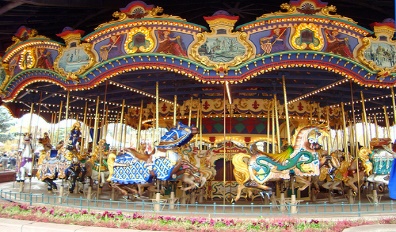 Marie monte sur un cheval de bois. L’agent du parc vérifie qu’elles’est bien attachée puis se place, à côté du manège. Le manège démarre et les chevaux se mettent à monter et descendre.Préciser si « l’objet » est au repos ou en mouvement dans chacun des cas suivants :Marie, par rapport au cheval de bois sur lequel elle est assise : ………………………………………..Marie, par rapport au sol du manège : ……………………………………………………………………...Marie, par rapport à l’agent du parc : ………………………………………………………………………..Les chevaux de bois par rapport au sol du manège : ……………………………………………………..Les chevaux de bois, par rapport à l’agent du parc : ……………………………………………………..Citer un « objet » qui serait immobile par rapport au sol du manège ? …………………….………………………………………………………………………………………………………………………….Exercice n°2 Qu’est-ce qu’un mouvement circulaire ? …………………………….………………………………... …………………………………………………………………………………………………………………….…..Qu’est-ce qu’un mouvement rectiligne ? …………………………….………………………………... …………………………………………………………………………………………………………………….…..Relier chaque situation au bon type de mouvement : Une pierre en chute libre			●	L’extrémité d’une hélice d’une éolienne	●		●   Mouvement circulaireUn bol placé sur un plateau de micro-onde	●Un skieur sur un téléski			●				La Terre autour du Soleil			●		●   Mouvement rectiligne           Un train sur une ligne de chemin de fer droite	●Exercice n°3 : à faire sur une copie2 cyclistes partent faire un tour de vélo. Ils parcourent 96,5 km. Jean met 2 h 28 min pour faire le tour et Jeff 145 min. Lequel des deux va le plus vite ? Expliquer bien le raisonnement.Rappeler la formule permettant de calculer la vitesse en indiquant les unités de la distance et du temps si la vitesse est en m/s.Leïla est ravie, elle va à la fête foraine ! Elle fait 2 manèges la Chenille et le Totem. Elle voudrait savoir quel est celui qui va plus vite ! Elle se met donc sur le bord du manège et chronomètre, puis demande au responsable du manège quelle distance parcourt la chenille en un tour et le Totem lors de sa descente vertigineuse !! Elle note ses résultats (voir ci-contre) et trouve que le Totem va environ deux fois plus vite que la chenille … A-t-elle raison ? Justifier.NOM :					 	          Classe :			Date :			Note :PRENOM :INTERROGATION N°6Un coureur cycliste s’entraine pour le tour de France. Il arrive à un croisement quand il voit tout à coup le feu passer au rouge.Quelle est l’information transmise au cycliste ? …………………………………………………………………..…………………………………………………………………………………………………………………………Quel est l’émetteur dans cette phrase ? …………………………………………………………………………Quel est le récepteur ? …………………………………………………………………………………………….Quel est le milieu de transmission ? …………………………………………………………………………….Quel est la nature du signal ? …………………………………………………………………………………….Lors du tour de France, Romain Bardet est acclamé par Tom qui est sur le bord de la route. Réaliser, ci-dessous, la chaine de transmission d’information correspondant à cette phrase.OBJET D’ÉTUDE 1 : JE VEUX GAGNER LE TOUR DE FRANCE !Chapitre 2 : Comment aller plus vite ?OBJET D’ÉTUDE 1 : JE VEUX GAGNER LE TOUR DE FRANCE !Chapitre 2 : Comment aller plus vite ?Attendus de fin de cycleObserver et décrire différents types de mouvementsIdentifier un signal et une informationConnaissances et capacités  Décrire un mouvement et identifier les différences entre mouvements circulaire ou rectiligne.Mouvement d'un objet (vitesse : unités et ordres de grandeur). Élaborer et mettre en œuvre un protocole pour appréhender la notion de mesure de la valeur de la vitesse d'un objet.Mouvements dont la valeur de la vitesse (module) est constante ou variable (accélération, décélération) dans un mouvement rectiligne.Identifier différentes formes de signaux (sonores, lumineux, radio...).Nature d'un signal, nature d'une information, dans une application simple de la vie courante.Interrogation n°5Interrogation n°5Niveau6ème Type d’évaluationRestitution et mobilisation de connaissancesCompétences travaillées1S - Pratiquer des langages scientifiques : Utiliser des notations scientifiques adaptées2 - Organiser son travail personnel (2T) : Être autonome pour apprendre2 - Rechercher et traiter l’information (2I) : Trouver l’information utile dans les énoncés4 - Mener une démarche scientifique : Effectuer des calculs au sein d’un raisonnementAttendus pour l’évaluationLa relation liant la vitesse, la distance et le temps, ainsi que les unités correspondantesSi un objet met moins de temps qu’un autre à parcourir la même distance, alors il a une vitesse plus élevéeSi un objet parcourt une distance plus grande pour un même temps de parcours, alors il a une vitesse plus élevéeCalculer une vitesse connaissant la distance parcourue et le temps de parcoursDurée10 minAutoévaluation des élèves dans la colonne E Évaluation professeur dans la colonne PContrôle n°4Contrôle n°4Niveau6ème Type d’évaluationMobilisation de connaissances et tâche complexe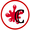 Compétences travaillées1F - S’exprimer correctement à l’écrit (1FE) : faire des phrases claires et bien orthographiées1S - Pratiquer des langages scientifiques : Utiliser un vocabulaire scientifique et des notations adaptés2 - Organiser son travail personnel (2T) : Être autonome pour apprendre2 - Rechercher et traiter l’information (2I) : Trouver l’information utile dans les documents4 - Mener une démarche scientifique : Effectuer des calculs au sein d’un raisonnementAttendus pour l’évaluationLa relation liant la vitesse, la distance et le temps, ainsi que les unités correspondantesSi un objet met moins de temps qu’un autre à parcourir la même distance, alors il a une vitesse plus élevéeSi un objet parcourt une distance plus grande pour un même temps de parcours, alors il a une vitesse plus élevéeCalculer une vitesse connaissant la distance parcourue et le temps de parcoursDurée30 min évaluée par compétencesInterrogation n°6Interrogation n°6Niveau6ème Type d’évaluationRestitution et mobilisation de connaissancesCompétences travaillées1S - Pratiquer des langages scientifiques : Connaitre le vocabulaire scientifique – Réaliser une chaîne de transmission d’information2 - Rechercher et traiter l’information (2I) : Trouver l’information utile dans les énoncésAttendus pour l’évaluationLe vocabulaire récepteur, émetteur, milieu de transmission, signal Différencier plusieurs types de signaux (sonore, lumineux, …)Représenter une chaîne de transmission décrivant une situation donnéeDurée10 minAutoévaluation des élèves dans la colonne E Évaluation professeur dans la colonne PQuestionsABCPour calculer une vitesse, j’effectue le calcul :Distance : tempsTemps : distanceDistance x temps2 élèves parcourent une distance de 100 m. L’élève 1 met 2 s de plus que l’élève 2 :L’élève 1 est plus rapide que l’élève 2L’élève 2 est plus rapide que l’élève 1v2 > v1En 10 s, un élève 1 parcourt 82 m et un élève 2 parcourt 65 m :L’élève 1 est plus rapide que l’élève 2L’élève 2 est plus rapide que l’élève 1v1 > v2